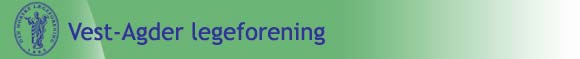 Protokoll fra Årsmøte i Vest-Agder Legeforening (VAL)Dato: Onsdag, 28.08.2013, kl. 19.30Sted: Strandpromenaden 31, KristiansandAntall til stede: 29 medlemmer i VAL. Visepresident i DNLF, Trond Egil Hansen, var også tilstede.Møteinnkalling til årsmøtet og dagsorden ble godkjent.VAL-medlemmer, som døde i 2012, ble minnet.Valg av møteleder, referent og 2 deltakere av årsmøtet for signering av protokoll.Møteleder: Leder i VAL: Anne Noraas BendvoldReferent: Øystein Vidar HansenDeltakere for signering av protokoll: Ole Edvard Strand og Bjørn WikStyrets årsberetning for 2012/2013 ble gjennomgått av styrets leder Anne Noraas Bendvold og godkjent uten merknader.Kommentar: Av det tildelte beløpet fra VAL-fond til etterutdannelse på 81000 NOK er det foreløpig utbetalt 50000 NOKÅrsrapport fra kurskomitéen for Aust- og Vest-Agder legeforening for 2012-2013 ble gjennomgått.Ingen merknaderKurskomitéen ble takket for godt utført arbeid i perioden.Kasserer Øystein Vidar Hansen gikk igjennom regnskapet. Regnskapet ble godkjent uten merknader. Regnskap og revisjonsberetning var vedlagt årsmøteinnkallingen.Styrets forslag til budsjett for -2014 ble vedtatt uten at noen stemte i mot dette forslaget og uten at det ble lagt frem forslag til endringer.Som en del av budsjettforslaget vedtok årsmøtet en tilleggskontingent på kr. 100 per medlem for -2014.Begrunnelse for dette forslaget: På grunn av økt aktivitet i Vest-Agder Legeforening (VAL) og noe reduserte overføringer fra Legeforeningen sentralt, har VAL de siste 3 årene hatt et underskudd i sitt regnskap. Den årsmøtefastsatte tilleggskontingenten skal motvirke denne utviklingen.Alle organisasjonsledd i Legeforeningen har fått myndighet til å skrive ut en årsmøtefastsatt tilleggskontingent.Valg:Anne Noraas Bendvold ble av årsmøtet enstemmig valgt som leder av styret for Vest-Agder Legeforening.De 2 øvrige årsmøtevalgte styre-representanter: Christian Stremme og Mikkel Høiberg.Varamedlemmer: Halvard Dovland og Tone Haaversen-Westhassel Hüschens.Valgkomité: Hege Syvertsen, Per Monstad og Arthur Halvorsen.Møtet ble hevet og styrets leder takket for oppmøtet.Etter årsmøtet samlet deltakerne seg sammen med ledsagere til Havets festbord m/drikke.